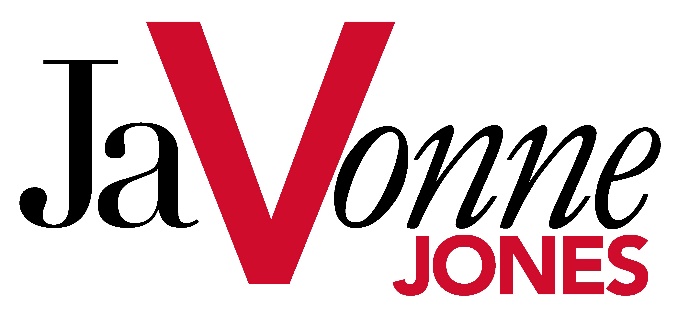  “Service Agreement” 	This is an agreement for violin service being provided for: _______________________. This agreement is between the service provider:  JaVonne Jones, (Owner of “A String Thing” Violin services and JaVonne Jones Violin Music) and ___________________________. Engagement Details: The engagement will be held on _____________________ at ___________________________________(address)______________________________.  The event will begin approximately at __________________.  Rendered services will take place from __________ to _______. Subject to the terms and conditions of this Agreement, the service provider will arrive at least on hour prior to rendering service for a sound check. The following music genres were selected: _________________The following music selections have been specified: 1.2. 3. I.  Payment and TermsRate of Pay: The fees for the provided service is $_______________   for __________ musical selections. Accommodations:  Hotel accommodations: Hotel accommodations are the responsibility of ____________________________ The selected hotel must be at least 4  stars.   _$______     in fees are added to the total for hotel accommodations.  Hotel confirmation must be sent with the contract (no later than 2 weeks prior to the event).   Travel Expenses:   All events more than three hours in distance from Augusta, Georgia will require airfare. Airfare purchase confirmation must be sent with the contract (no later than 2 weeks prior to the event.)  All events less than 3 hours in distance from Augusta, Georgia are subject to a $0.50/mile rate. An additional _$_________ will be added to the total rate for mileage fees.Equipment: Below are the equipment needs for service: Amplifier with Highs, Lows, and ReverbExtension cord Power strip¼ inch instrument cableThe Service provider will provider her own equipment at an addition fee of____$________.Rehearsal : If there will be a rehearsal and attendance is requested, an additional fee of $50.00 will be added to the total.  A rehearsal rate of _$________ is added to the total rate. The total fee of $___________ must be paid in the form of check, cashier’s check, money order, or paypal (jchere6@yahoo.com)  prior to the beginning of the engagement. A 50% deposit must be paid to secure the date of the service. _________________________.  THIS IS A NON-REFUNDABLE SECURITY DEPOSIT (pending service provider cancellation) The deposit, signed service agreement, and hotel/travel accommodations (if applicable) is due no later than 2 weeks prior to the service on ______________________ and sent to 1405 Brookstone Road, Hephzibah, GA 30815.  The remainder of the balance must be paid in FULL prior to services being rendered. (The total fees can be paid in full and sent with contract on due date if preferred. All money will be reimbursed if an emergency should occur and service cannot be rendered). Please review all of the information above in the service agreement to assure that it is all valid and correct.  If any changes need to be made, such as venue changes, date or time changes, or musical selection requests, please contact booking agent at 706-828-1839 or by email at javonnejonesviolinmusic@gmail.com prior to signing the agreement. If you agree with all of the terms above, please make sure you sign, print, and date below.  Service provider will do the same sign amongst receiving the agreement. A copy of the signed agreement by both parties will be given at the time of rendered service. Client Signature________________________Printed Name________________________Date_______________Service Provider Signature________________________Printed Name ___________________________________Date______________